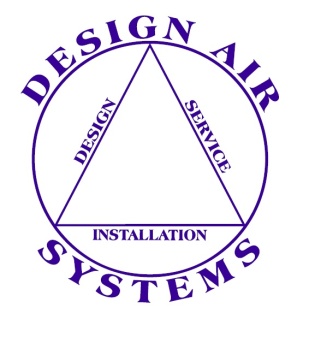 "The Benchmark of Excellence"EMPLOYMENT APPLICATION_______________________________________________________________________________________________________________________________________________________________________________________________________________________________________________________________________________________________________________________________________________________________________	IN CASE OF EMERGENCY NOTIFY______________________________________________________________________________________				NAME				ADDRESS				PHONE NO.“I certify  that all the information submitted by me on this application is true and complete, and I understand that if any false information, omissions, or misrepresentations are discovered, my application may be rejected and, if I am employed, my employment may be terminated at any time. In consideration of my employment, I agree to conform to the company's rules and regulations, and I agree that my employment and compensation can be terminated, with or without cause, and with or without notice, at any time, at either my or the company's option. I also understand and agree that the terms and conditions of my employment may be changed, with or without cause, and with or without notice, at any time by the company.” DATE______________________________ SIGNATURE____________________________________________________________PERSONAL INFORMATIONPERSONAL INFORMATIONPERSONAL INFORMATIONPERSONAL INFORMATIONPERSONAL INFORMATIONPERSONAL INFORMATIONPERSONAL INFORMATIONFull Name:LastFirstM.I.Address:Street AddressApartment/Unit #CityStateZIP CodePhone:EmailDate Available:Position Applied for:Referred by.:Desired Salary:$Are you a citizen of the ?YESNO          If no, are you authorized to work in the U.S.?YESNOHave you ever worked for this company?YESNOIf yes, when?Have you ever been convicted of a felony?YESNO         If yes, explain: _______________________________________GENERAL INFORMATIONGENERAL INFORMATIONGENERAL INFORMATIONSpecial Skills:Activities: (Civic, Athletic, Etc._)MILITARY SERVICEMILITARY SERVICEMILITARY SERVICEMILITARY SERVICEMILITARY SERVICEMILITARY SERVICEMILITARY SERVICEBranch:From:To:Rank at Discharge:Type of Discharge:If other than honorable, explain:EDUCATIONEDUCATIONEDUCATIONEDUCATIONEDUCATIONHigh School:Address:From:To:Did you graduate?YESNODiploma::College:Address:From:To:Did you graduate?YESNODegree:Degree:REFERENCES (Please list three professional references)REFERENCES (Please list three professional references)REFERENCES (Please list three professional references)REFERENCES (Please list three professional references)REFERENCES (Please list three professional references)REFERENCES (Please list three professional references)REFERENCES (Please list three professional references)REFERENCES (Please list three professional references)REFERENCES (Please list three professional references)REFERENCES (Please list three professional references)REFERENCES (Please list three professional references)REFERENCES (Please list three professional references)REFERENCES (Please list three professional references)Full Name:Full Name:Relationship:Relationship:Company:Company:Phone:Phone:Full Name:Full Name:Relationship:Relationship:Company:Company:Phone:Phone:Full Name:Full Name:Relationship:Relationship:Company:Company:Phone:Phone:PREVIOUS EMPLOYMENTPREVIOUS EMPLOYMENTPREVIOUS EMPLOYMENTPREVIOUS EMPLOYMENTPREVIOUS EMPLOYMENTCompany:Phone:Address:Supervisor:Job Title:Starting Salary:$Ending Salary:$From:To:Reason for Leaving:Company:Phone:Address:Supervisor:Job Title:Starting Salary:$Ending Salary:$From:To:Reason for Leaving:Company:Phone:Address:Supervisor:Job Title:Starting Salary:$Ending Salary:$From:To:Reason for Leaving: